АДМИНИСТРАЦИЯ  МУНИЦИПАЛЬНОГО ОБРАЗОВАНИЯ «ВОТКИНСКИЙ РАЙОН»«ВоткА ЁРОС» МУНИЦИПАЛ КЫЛДЫТЭТЛЭН АдминистрациЕЗПОСТАНОВЛЕНИЕ16 августа 2021 года                                                                                                                 № 900г. ВоткинскО внесении изменений в Административный регламент муниципальной услуги «Утверждение схемы расположения земельного участка или земельных участков на кадастровом плане территории», утвержденный  постановлением Администрации  муниципального образования «Воткинский район» от  19.06.2019 № 620 	В соответствии Федеральным законом от 27.07.2010 № 210-ФЗ «Об организации  предоставления  государственных  и муниципальных услуг», учитывая протест Воткинской межрайонной  прокуратуры от 30.07.2021 № 49-2021,	Администрация муниципального образования «Воткинский район» ПОСТАНОВЛЯЕТ: 	1. Внести в Административный регламент предоставления муниципальной услуги  «Утверждение схемы расположения земельного участка или земельных участков на кадастровом плане территории», утвержденный постановлением Администрации  муниципального образования «Воткинский район» от 19.06.2019 г № 620 следующие изменения:	1.1. абзац пункта 5 раздела II административного регламента изложить в следующей редакции:«-Федеральный закон от 24.07.2007 г. № 221-ФЗ «О кадастровой деятельности»»;	1.2.  абзацы 7,8,9  пункта 5 раздела  II административного  регламента  исключить;	1.3.  пункт 2.3 раздела II административного  регламента исключить;	1.4. пункт 6.5 раздела  II административного  регламента дополнить подпунктом 5) и изложить в следующей редакции:	«5) предоставления на бумажном носителе документов и информации, электронные образы которых ранее были заверены в соответствии с пунктом 7.2 части 1 статьи 16 Федерального закона от 27.07.2010 № 210-ФЗ «Об организации предоставления  государственных и муниципальных услуг», за исключением случаев, если нанесение отметок на такие документы либо их изъятие является необходимым условием предоставления муниципальной услуги, и иных случаев, установленных федеральными законами.»	1.5. абзац 4 пункта 6.4. Раздела II административного регламента изложить в следующей редакции: «Заявление о предоставлении муниципальной услуги и прилагаемые к нему документы должны быть надлежащим  образом оформлены, иметь  подписи,  должны  быть  четко напечатаны или разборчиво  написаны от руки. Подчистки  и исправления  не допускаются,  за исключением исправлений,  заверенных подписью уполномоченного  должностного лица.»пункт 8 раздела II административного  регламента изложить в следующей редакции:«8. Перечень оснований  для отказа и приостановления в предоставлении муниципальной услуги.	Основанием для отказа в утверждении схемы расположения земельного участка является:	1) несоответствие схемы расположения земельного участка ее форме, формату или требованиям к ее подготовке, которые установлены в соответствии с пунктом 12 статьи 11.10 Земельного кодекса РФ;	2) полное или частичное совпадение местоположения земельного участка, образование которого предусмотрено схемой его расположения, с местоположением земельного участка, образуемого в соответствии с ранее принятым решением об утверждении схемы расположения земельного участка, срок действия которого не истек;	3) разработка схемы расположения земельного участка с нарушением предусмотренных статьей 11.9 Земельного кодекса РФ требований к образуемым земельным участкам;	4) несоответствие схемы расположения земельного участка утвержденному проекту планировки территории, землеустроительной документации, положению об особо охраняемой природной территории;	5) расположение земельного участка, образование которого предусмотрено схемой расположения земельного участка, в границах территории, для которой утвержден проект межевания территории.1.6. абзац 1 пункта 12 раздела II административного  регламента изложить в следующей редакции:«Помещения и рабочие места для предоставления муниципальной услуги должны соответствовать санитарно-эпидемиологическим правилам и нормативам.».	2. Постановление подлежит опубликованию на официальном сайте муниципального образования «Воткинский район» в сети Интернет и Вестнике правовых актов муниципального образования «Воткинский район».Глава  муниципального образования «Воткинский район» 							                 И.П. Прозоров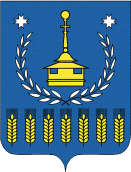 